History of the Development of the Atomic ModelThe first civilization that looked into the Atom is the Greeks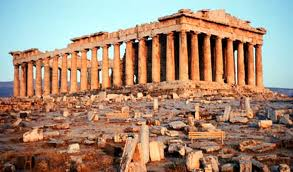 ~400 B.C.E.Greeks tried to understand matter and broke matter into four groups:Fire: Earth: Air: WaterDemocritus - Greek Philosophercame up with the idea of "atomos"Atomos = 'indivisible''Atom' is derived No experiments to support ideaNo protons, electrons, or neutrons but a solid that was indestructibleQuote from Democritus: "To understand the very large, we must understand the very small."Aristotle - around 340 B.C.E.Another Greek philosopherDid not believe in the theory of atomsThought that the idea of not being able to break down atoms any further would be putting a restriction on the Gods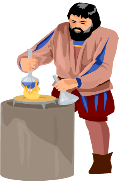 After the Greeks, Chemistry was ruled by alchemy.during this time, several elements were foundequipment, procedure, and experimental techniques improvedRobert Boyle - 17th century - wrote the book "Skeptical Chemist" In his book he stated: “A substance was an element unless it could be broken down to two or more substances.”Air therefore could not be an element because it could be broken down it to many pure substances.This supported Democritus' thoughts on the atom and began the end of the thoughts of the mystical makeup of matterStated that the term element needs a more precise meaning.Earth can’t be an element because gold, mercury, iron, and many others come from the EarthJohn Dalton's Atomic Theory – 1808Elements are made of indivisible particles called atoms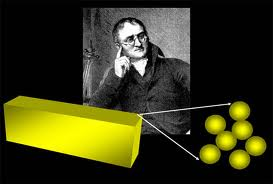 Atoms of the same element are exactly alike, including having the same massFor example: this gold bar can only be divided to the point that you end up with pieces (spheres) of gold that can no longer be divided.Note: John Dalton was the first scientist to have evidence to support his atomic model. Sir John Joseph Thomson – 1897Found that electrons can be stripped off of metal atomsThe glass tube was stripped of most of its airAn electron beam was shot from one side of the tube to the other 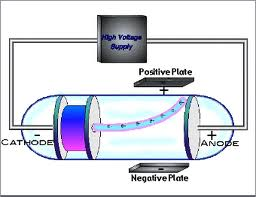 It was found that the positive and negative plate could influence the direction of the beamHe found that the particles that were bent were a couple thousand times lighter than the hydrogen atom (1 proton)Conclusions from the experiment:Particles had been stripped off (means that atoms are divisible)This was the discovery of the electronElectrons had a very small mass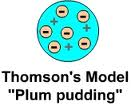 William Thomson (a.k.a. Lord Kelvin)Since atom was known to be electrically neutral, he proposedthe plum pudding model.Equal quantities of + and – charges Charges evenly distributed in atom+ is 2000 times bigger than –Robert Millikan (1909) – Oil Drop Experimentexperiment to determine the electric charge of an electronThe experiment entailed observing tiny charged droplets of oil between two horizontal metal electrodes.Oil droplet’s terminal velocity was measured, which means that gravity and drag are equal, therefore the mass could be determined. 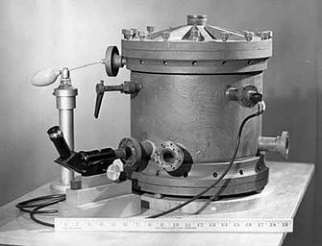 Knowing the mass and gravitational pull, a known electric field was applied and the oil droplets were suspended to where they were at mechanical equilibrium meaning their electrical force equaled their gravitational force.From this they found the charge of oil droplets and they were always some multiple of 1.5924×10−19 C, about 0.6% difference from the currently accepted value of 1.602176487×10−19 C.They proposed that this was the charge of a single electron.Ernest Rutherford (1909) - Gold Leaf ExperimentA radioactive source emitted alpha particles ( a positively charged particle) that shot out in one direction towards a thin sheet of gold foil.It was found that most of them passed right through the foil like it wasn't there. Surprisingly, occasionally, an alpha particle would hit the screen off to the side and some even bounced backwards.Conclusions from his experiment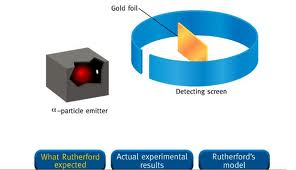 The positive proton was not spread out over the whole atomAlmost the entire mass of the atom was in a tiny area in the center (nucleus = 1/100,000 radius of atom)Therefore, the fast-moving alpha particle would usually miss the tiny nucleusIf it did get real close, it would be pushed away by the positive repulsion of the protons in the nucleus.The negatively charged particles (electrons) orbit the nucleusJames Chadwick (1932)Chadwick joined Rutherford in research after being a POW during WWIChadwick’s researched focused on radioactivityAs they studied atomic disintegration (radiation), they kept seeing that the atomic number was less than the atomic massEx: A helium atom has an atomic mass of 4, but an atomic number (positive charge) of 2One idea was there was 4 protons in the nucleus along with 2 electrons to yield a charge of 2+After studying other researchers (Frederic and Curie), he looked for a particle with no charge and a mass near that of a proton.He was successful and determined the neutron existed and published his findings in a paper entitled "Possible Existence of Neutron."The point of the neutron is for nucleus stabilityRecent Atomic ModelsNiels Bohr (1913) - Bohr ModelAlso known as the Planetary Model - electrons follow a set path much like the planets in the solar system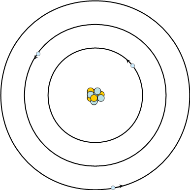 Electrons can only possess certain amounts of energy therefore can only be certain distances from the nucleus.Explains how light is emitted from some atoms such as hydrogenLouis de Broglie – 1924Found that electrons exhibit wave properties Wavelengths are quantized (meaning that there are only whole numbers involved: no in between)Werner Heisenberg - 1926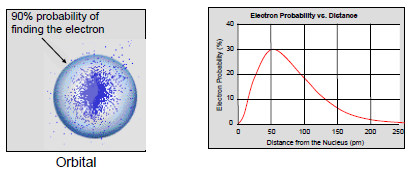 Heisenberg Uncertainty PrincipleStates that we never know for certain the velocity or position of an electron at the same timeErwin Schrodinger - 1926wave equation of quantum wavesonly certain solutions, no in between #squantized energy levelsdefines probability of finding an electronQuantum Mechanical Model (Model that is accepted today)Also known as the electron cloud modelOrbital ("electron cloud") - region in space where there is a 90% probability of finding an electronBasics of the AtomThe subatomic particles1 u.a.m.u. = 1.66 x 10-27 kg7. Properties of the basics of the atom: u.a.m.u. - unified atomic mass unitused to measure the mass of atomsEqual to 1/12 of the mass of an unbound neutral atom of carbon-12 in its ground state.has a value of 1.66 x 10-27 kgAtomic Numberthe number of protons for that elementthe whole number of Periodic Tabledetermines the identity of atomschange this number, we change the identity of the atomMass Number (Atomic Mass)The number of protons + number of neutronsProtons and Neutron are the only two particles consider to have any massThis number can differIsotopesDifferent varieties of the same type of element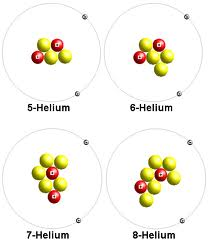 have different number of neutronsdifferent atomic massessome are radioactive, others are notAll atoms of an element react the same way chemically.Average Atomic MassThis is the weighted average mass of all atoms of an element that occur in nature and are not radioactivemeasured in u.a.m.u.To find average atomic mass: (knowing % abundance)You take the mass of an isotope and multiply times the relative abundance (how often it appears in nature)Do the same for all isotopesAdd up the sum the numbers found in step a and bAAM = mass A (R.A. of A) + mass B (R.A. of B) + ...........*Round using sig figsExample: Lithium has two isotopes. Li-6 occurs 7.5% of the time while Li-7 occurs 92.5% of the time. What is the average atomic mass of Lithium?To find percent abundance: (knowing weighted average) You must set one of the % abundances equal to x and the other must be equal to (1-x)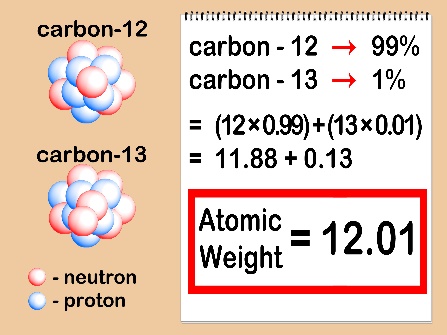 Plug in numbersSolve for xThe isotope you set equal to x is equal to your answer from iiimultiply by 100 to find percentageSolve for the other one by subtracting x from 1multiply by 100 to find percentageAAM = mass A (%A) + mass B (%B) AAM = mass A (x) + mass B (1-x)*Round using sig figsExample: Iridium is composed essentially of two isotopes: Ir-191 and Ir-193. The average atomic mass of an iridium atom is 192.2 uamu. Determine the natural abundance of each of these isotopes in a naturally occurring sample.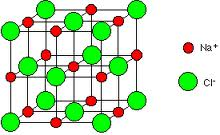 Ions - a charged atom involves differences in protons and electronsTwo types of ionsAniona (-) ion more electrons than protonsformed when atoms gain electronsusually found on the right side of the periodic tablecationa (+) ionmore protons than electronsformed when atoms lose electronsfound on the left side of the periodic tableComplete Atomic Designation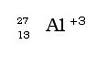 Gives precise information about an atomic particleThe MoleAtoms are so small, it impossible to count them by the dozens, thousands, or even the millionsTo quantify atoms, we use the concept of the molA mol of any element is defined as the number of atoms of that element that equal to the number of atoms in exactly 12.0 grams of carbon-12This solved a major issue of going between number of atoms, the u.a.m.u., and mass.Avogadro’s NumberThe number of atoms or compounds in one mol of substanceValue is: 6.02 x 1023 items/mol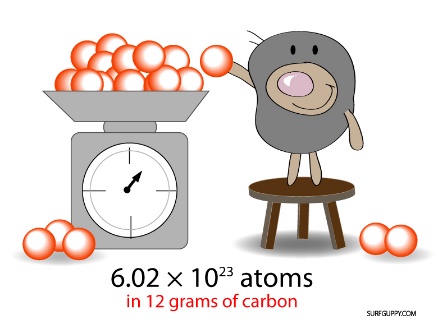 Named in honor of Amedeo AvogadroFound by other scientistsMillikan was first to accurately measure itX-ray technology today supports valueFor any element on the Periodic Table, one mol of that element (i.e., 6.02 x 1023 atoms of that element) has a mass in grams equal to the atomic mass on the Table for that element.Example: 1 mol C-12 = 6.02 x 1023 atoms of C = 12 g CTo solve problems where we go between mass, atoms, and moles, we must use conversion factors.Conversion factors we will be using are:Conversion factors can be flipped, need to figure out what we need to get rid ofYou will change the unit of atomic mass from u.a.m.u. to gramsExample: How many moles is 3.79 x 1025 atoms of zinc?Example: How many grams are in 3.5 x 1026 atoms of Radium?ParticleChargeLocation in the AtomMass